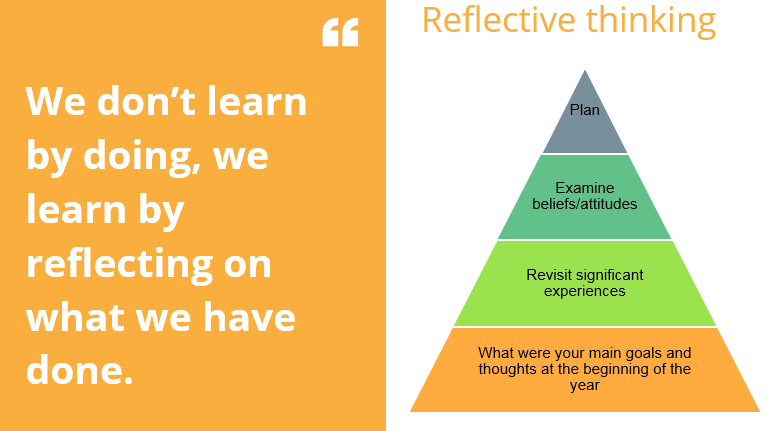 WHAT WERE YOUR MAIN GOALS AND THOUGHTS AT THE BEGINNING OF THE YEAR?Guiding Questions:What were the perceived challenges at the beginning of the year?What were your learning goals?What were your personal goals?REVISIT SIGNIFICANT EXPERIENCESGuiding Questions:What was a significant learning highlight/accomplishment in each subjects?What have been the personal highlights of the year?What evidence do you have for these accomplishments?Do you have important shared experiences with your class or peers?EXAMINING BELIEFS AND ATTITUDESGuiding Questions:Have your attitudes and beliefs changed? If so how and can you identify why?What events have been important in your growth this year? Why were they so important?How do you feel about the prior goals, beliefs and attitudes you held at the beginning of the year? PLANNINGGuiding Questions:What goals, beliefs and attitudes will you have at the start of next year?What is the importance of these in the big picture?What actions will you take to make sure you reach goals set?